Дистанционное обучение«Психологическое сопровождение образовательного процесса в дошкольной образовательной организации в условиях реализации ФГОС»Можно начинать работать по ссылке http://distant.iro38.ru/вход – введите логин и пароль – кафедра педагогики и психологии – «Психологическое сопровождение образовательного процесса в дошкольной образовательной организации в условиях реализации ФГОС»Проходите по всем образовательным модулям, изучаете лекции, просматриваете презентации, материал для чтения. Весь понравившийся материал можно скачивать.1.Выполняете тесты модуля «Лекции для обязательного ознакомления»Лекция для педагогов по профилактике суицида и суицидального поведения у детей и подростков в образовательных организациях Формирование навыков безопасной культуры поведения обучающихся и оказания первой помощи при травмах на занятиях физической культурой и спортом 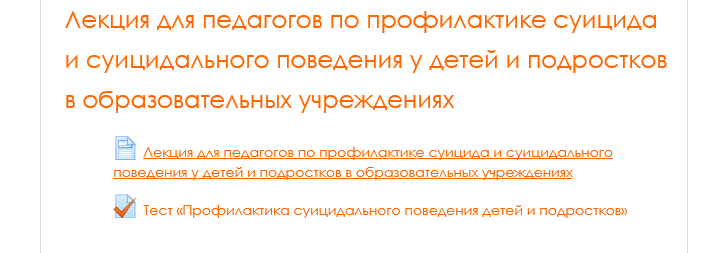 Тема состоит:ЛекцияТест «Профилактика суицидального поведения детей и подростков» (необходимо выполнить слушателям)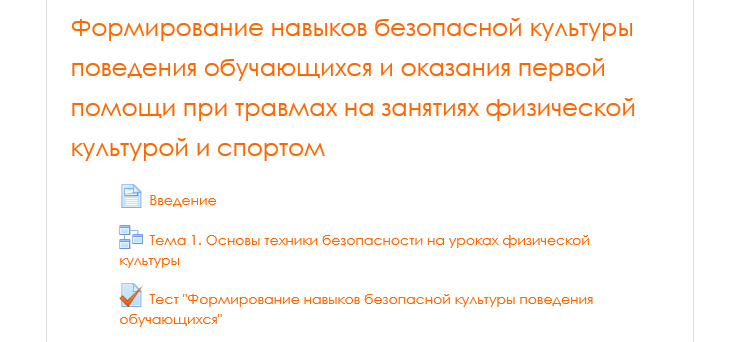 Тема состоит:ВведениеЛекции (Тема 1)Тест (необходимо выполнить слушателям)ДАЛЕЕ ПРОХОДИТЕ ПО ВСЕМ МОДУЛЯМ:МОДУЛЬ 1. Основы проектирования психологического сопровождения ребенка в ДОО как условие реализации ФГОСМОДУЛЬ 2. Психологическое сопровождение детей с трудностями в обучении, развитии и воспитании в условиях ДООМОДУЛЬ 3. Типология детских переживаний2. В МОДУЛЕ 1. Основы проектирования психологического сопровождения ребенка в ДОО как условие реализации ФГОСНЕОБХОДИМО пройти входную диагностику!3. Модуль «Итоговая аттестация» – необходимо выполнить ИТОГОВЫЙ ТЕСТ.У С П Е Х О В       В А М !